GUIDANCE ON COMPLETION OF SECTIONS 1 AND 3 OF THE IUCLID 5 DOSSIER:MILL SCALE [EINECS NUMBER 266-007-8, CAS NUMBER 65996-74-9]INTRODUCTION	21. GENERAL INFORMATION	31.1	IDENTIFICATION	31.2	COMPOSITION	61.3	IDENTIFIERS	81.4	ANALYTICAL INFORMATION	91.5	JOINT SUBMISSION	111.6	SPONSORS	121.7	SUPPLIERS	131.8	RECIPIENTS	143. MANUFACTURE, USE AND EXPOSURE	153.1	TECHNOLOGICAL PROCESS	153.2	ESTIMATED QUANTITIES	183.3	SITES	193.4	INFORMATION ON MIXTURES	203.5	LIFE CYCLE DESCRIPTION	213.6	USES ADVISED AGAINST	223.7	Exposure Scenarios, exposure and risk assessment	233.7.1	Exposure scenarios and local assessment	233.7.2	Environmental assessment for aggregated sources	233.7.3	Generic exposure potential	243.8	BIOCIDAL INFORMATION	25RECOMMENDATIONS CONCERNING SUBMISSION	25INTRODUCTIONThis document details the information submitted by the Lead Registrant for Mill Scale and is intended as a guide to member registrants for completion of the necessary fields of sections 1 and 3 of their IUCLID 5.4 dossiers for Mill Scale.Note however that the text of REACH Regulation is the only authentic legal reference and the information contained in this document does not constitute legal advice. It is therefore recommended that member registrants should read all relevant ECHA Guidance documents, for example Practical Guide 9: How to do a registration as a member of a joint submission (August 2010).Member registrants should make themselves aware of all new updates of the IUCLID software and its plug-ins (IUCLID installation kit).This document contains two types of information:that which will be common to all dossiers which are part of the Joint Submission for Mill Scale - the cells for which in this document are highlighted in orange;that which is particular to your company - the cells for which in this document are highlighted in blue;Cells highlighted in grey relate to headings only and have no content.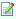 In order to input data to fields, please click on the EDIT button or select Control-E. 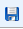 Do not forget to save data entered by clicking on the save button. Do not forget to check your substance and dossier files with the IUCLID 5.4 Technical Completeness Check (TCC) plug-in tool [don’t forget to update this plug-in]. 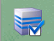 If confidentiality is required, the registration fee will be more expensive and a justification has to be provided!   Note that ECHA has issued in July 2012 a guidance document on confidentiality claims - this can be downloaded from the ECHA website - Data submission manuals or from the Library page of the Iron Platform website.A fee calculator plug-in is available. This plug-in assists Legal Entities in calculating fees associated to REACH or CLP dossiers.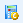 Information on the creation of a new substance is available on the Iron Platform website in the SLIDES FROM IUCLID AND REACH-IT WEBINAR 08/07/2010 [slides 14-20]. Member registrants will have to import all IUCLID files [reference substances and the file containing the uses] provided by the Iron Platform before creating their substance files. A guidance document “How to import an i5z file into IUCLID 5.2” is available on the Iron Platform website [also applicable for IUCLID version 5.4].An IUCLID 5.4 dissemination plug-in is available. This allows a registrant to preview or simulate the information from its registration dossier that ECHA will make available via the internet. You can find more information on disseminated data in the ECHA Data Submission Manual, Part 15 - Dissemination (July 2012) and its Technical annex for IUCLID section 1, 2, 3 (July 2012) - these documents are also available on the Library page of the Iron Platform website.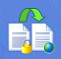 Note: The new version of IUCLID does not have an impact on TCC requirements for the moment. New fields related to the CSR information will not be subject to TCC until 2014 (see ECHA Q&A on IUCLID 5.4 (April 2012) for more information - also on the Library page of the Iron Platform website.). Members are free to fill in these new fields.1. GENERAL INFORMATION1.1	IDENTIFICATION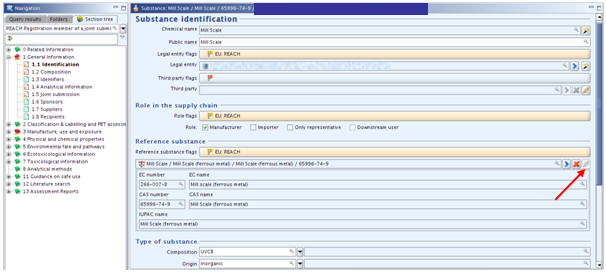 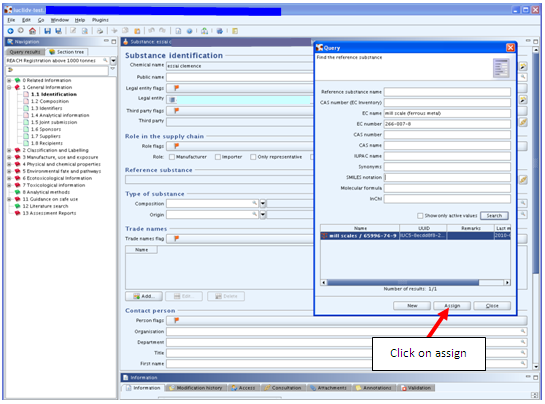 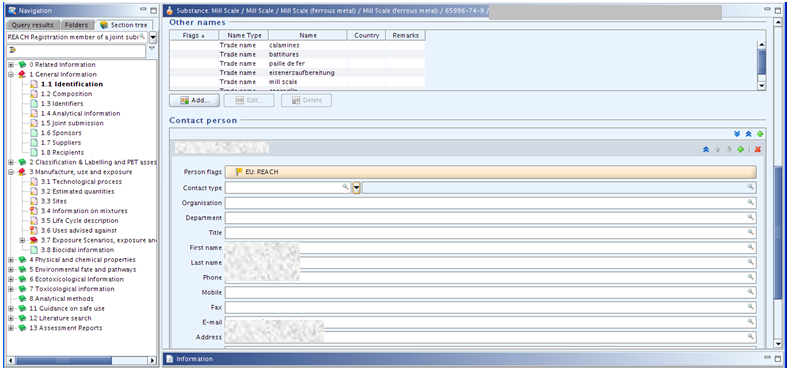 1.2	COMPOSITION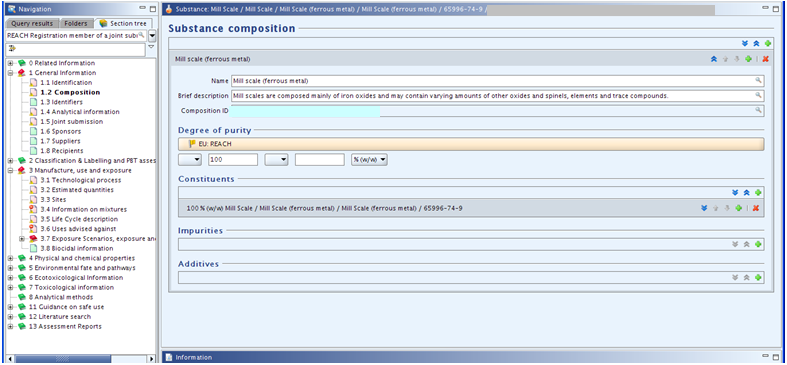 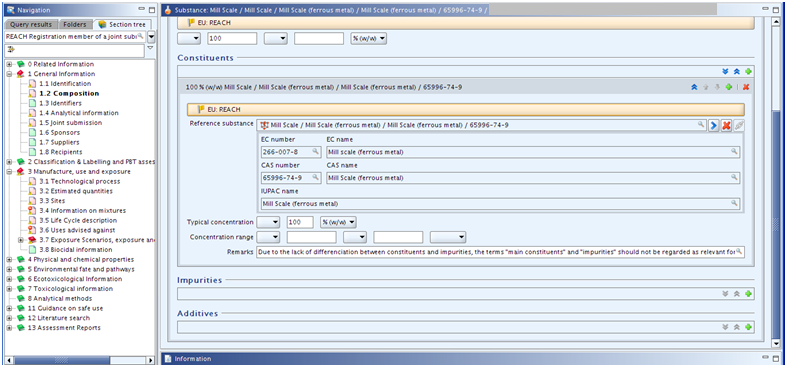 1.3	IDENTIFIERS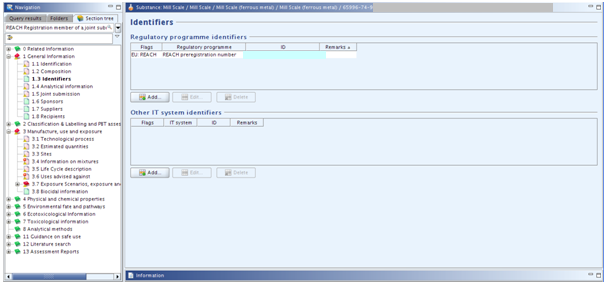 1.4	ANALYTICAL INFORMATIONFor guidance on the analytical methods to use, please refer to our Compositions and Analysis guidance document for Mill Scale.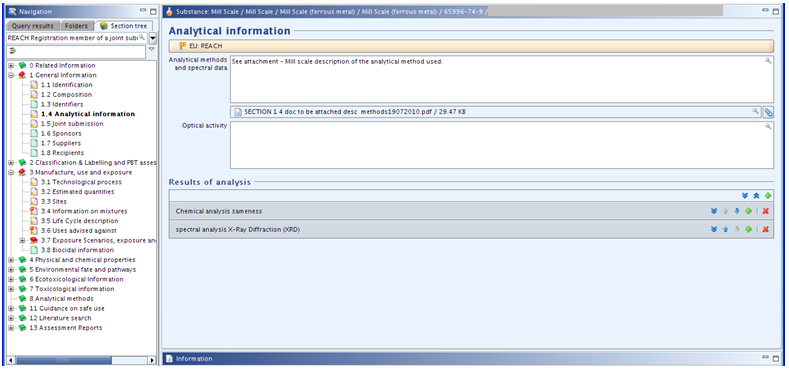 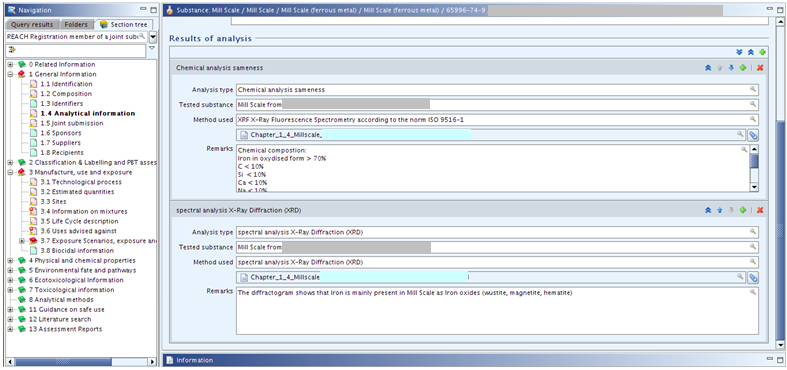 1.5	JOINT SUBMISSION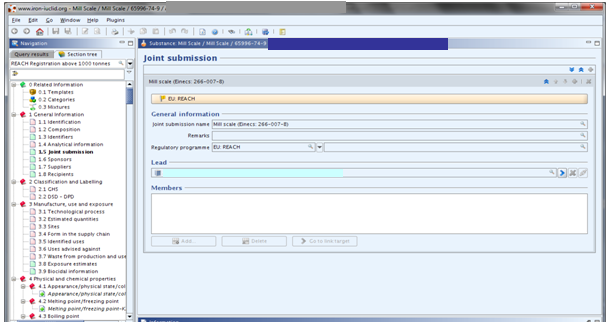 1.6	SPONSORSRegistrants may specify different Sponsor organisations, e.g. a Competent Authority in the context of the OECD HPV Chemicals programme or a Company in the context of the US EPA HPV Challenge programme.  Otherwise leave this section blank.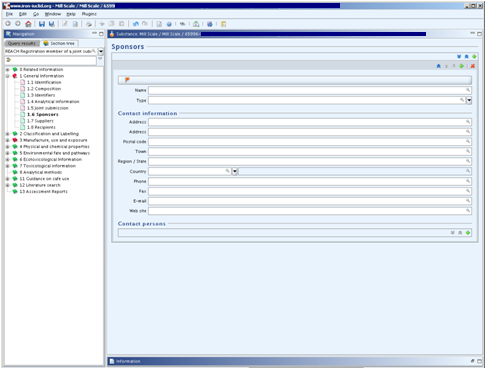 1.7	SUPPLIERSLeave this section blank unless you are Only Representative. Although not mandatory, ECHA recommends that as an Only Representative you should attach clear documentation of your appointment as Only Representative, for example a copy of the appointment letter sent to importers. In this case you are also advised to indicate the list of importers’ names covered by the registration in the field “Other importers”. The Iron Platform strongly advises Only Representatives to follow ECHA’s recommendation.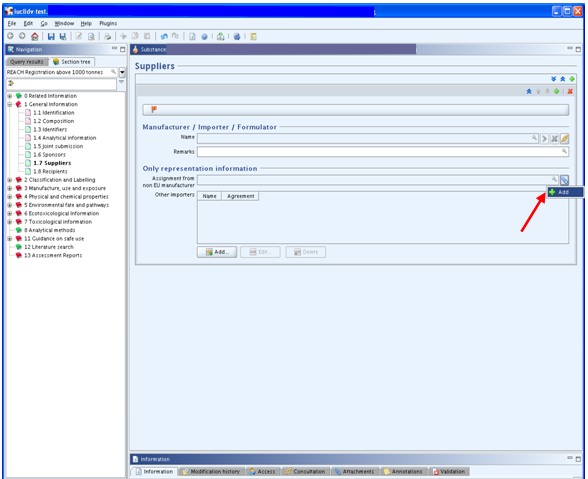 1.8	RECIPIENTSA recipient can be a Downstream user, Distributor or Customer [e.g. in the context of Product and Process Orientated Research and Development (PPORD)] being supplied with a Substance, Mixture or Article. These definitions never include consumers. 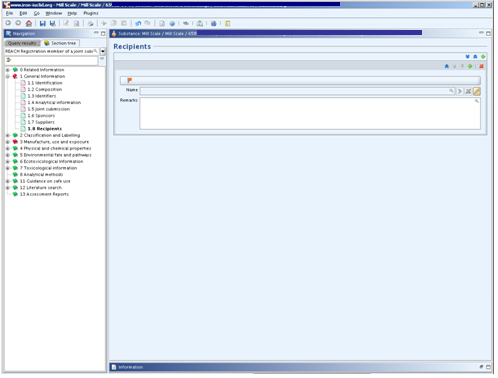 3. MANUFACTURE, USE AND EXPOSURE3.1	TECHNOLOGICAL PROCESS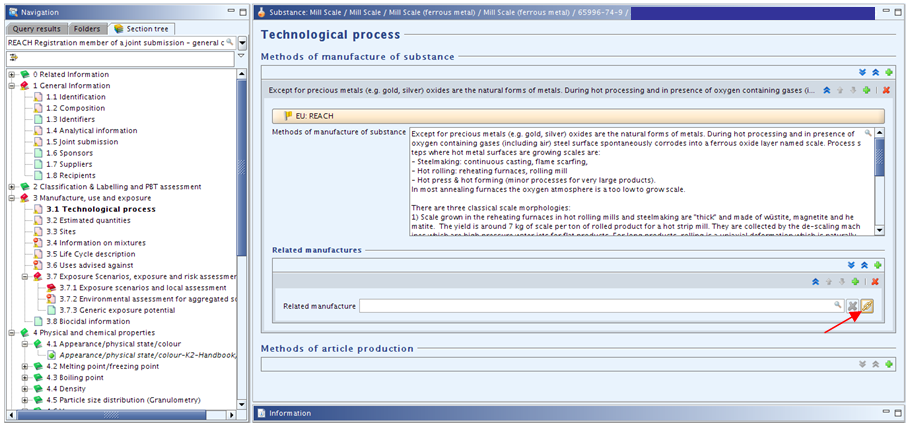 Note: the related manufacture is linked to the manufacture part of the section 3.5 – Life Cycle description. This field is not subject to TCC rules until 2014 (see ECHA Q&A on IUCLID 5.4 (April 2012) for more information). Members are free to fill in this field.3.2	ESTIMATED QUANTITIES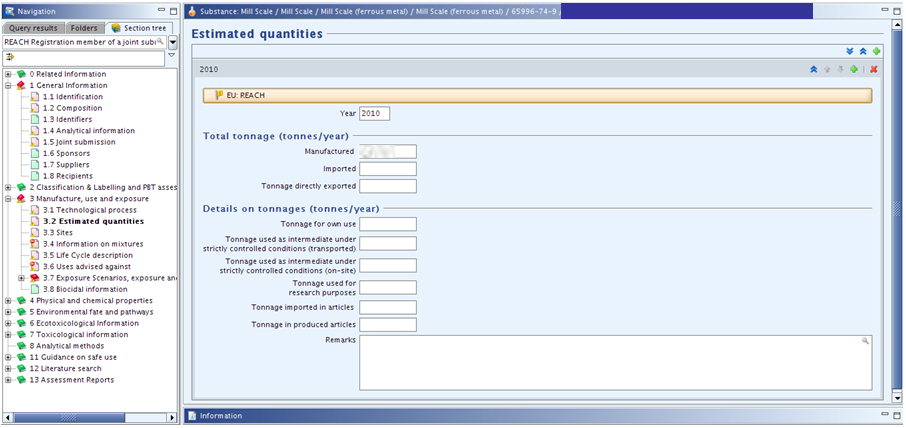 3.3	SITES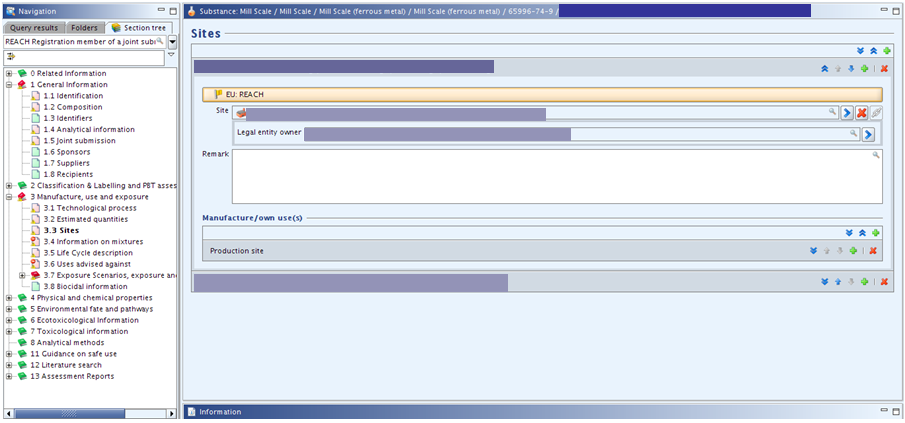 3.4	INFORMATION ON MIXTURES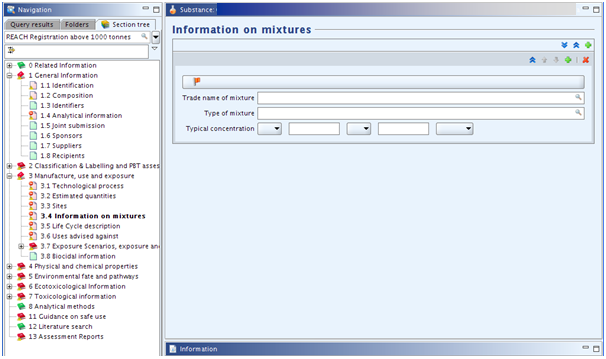 3.5	LIFE CYCLE DESCRIPTIONThere is conflicting advice as to whether member registrants should select only certain uses or should select them all - the advice of the Iron Platform is to select them all so as not to have to modify the dossier in the future when a new use is entered into.The Iron Platform provides an IUCLID file containing all the uses for mill scale which you can upload to your IUCLID file and then copy/paste into the corresponding fields of your substance file (IUCLID files for download). (link to i5z files here).If you wish to specify only certain uses, create a block here by clicking on the “Add” button and tick the relevant options.Note: New fields were added during the IUCLID upgrade to version 5.4.0. (see fields with the explanation ‘New field, you are free to fill it” in the table below). These fields are not subject to TCC rules until 2014 (see ECHA Q&A on IUCLID 5.4 (April 2012) for more information). However, member registrants are free to fill them in if they wish.3.6	USES ADVISED AGAINST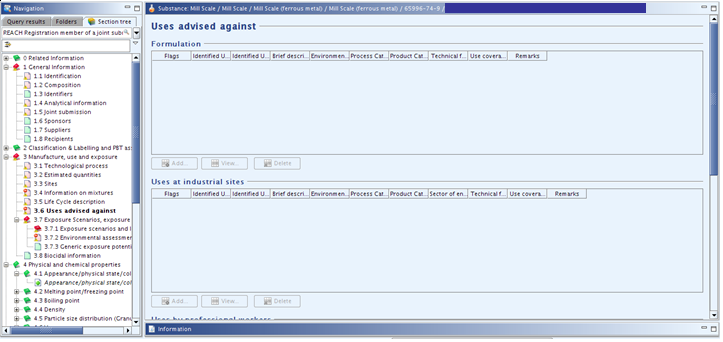 Do not create a block for section 3.6 - leave it blank as there are no uses advised against.3.7	Exposure Scenarios, exposure and risk assessmentThe former section 3.7 Waste from production and use (IUCLID 5.3 and former versions) is attached as an html file in the section 3. Delete it if you need to update and resubmit your dossier since html attachments are not supported by ECHA business rules checks.The former section “3.8 Exposure estimates” was replaced by the following subparts.3.7.1	Exposure scenarios and local assessmentNote: This part was added in June 2012 during the upgrade to IUCLID 5.4.0. It will be taken into account by the TCC in 2014. No endpoint should be created; the substance is not classified, hence no exposure scenario should be developed.3.7.2	Environmental assessment for aggregated sourcesNote: This part has been added in June 2012 during the upgrade to IUCLID 5.4.0. It will be taken into account by the TCC in 2014. This section should be left blank since the substance is not classified.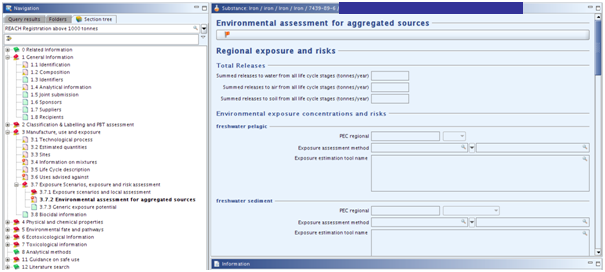 3.7.3	Generic exposure potentialNote: this section was previously part of the former 3.5 Identified uses.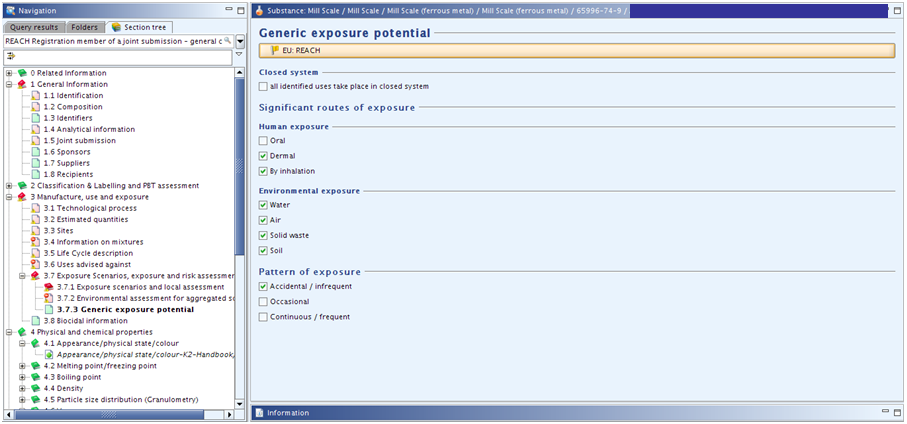 3.8	BIOCIDAL INFORMATION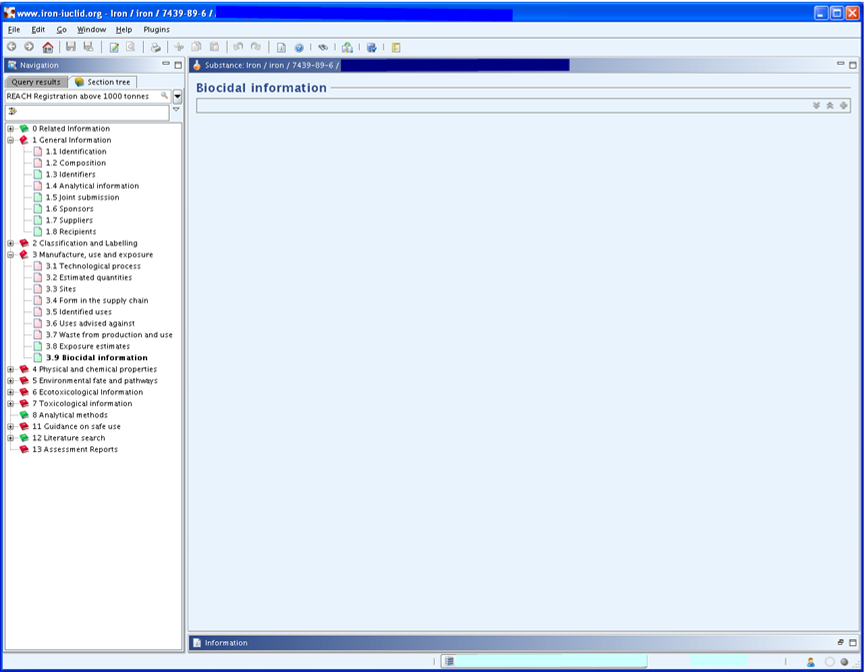 Section 3.8 should be left blank as this substance is not classified - do not create a block for it.RECOMMENDATIONS CONCERNING SUBMISSIONBefore submitting your dossier, do not forget to:check your substance file with the TCC Tool plug-in:If TCC fails, create a new substance fileIf TCC passes, go to the next stepcreate a dossier by right clicking on your substancecheck your dossier fileIf TCC fails, create a new dossier fileIf TCC passes, go to the next stepexport your dossier file on your computer by right clicking on the dossieropen your account on ECHA REACH-ITif the dossier file size is larger than 20MB => request a large file access code before submission on ECHA REACH-IT [it is normally immediate and you will receive the code in your REACH-IT message box]follow the prompts to submit your dossier file [for more detailed information, please consult the ECHA Guidance on submission (July 2012)]After submission:check your message box in ECHA REACH-IT to follow progress of ECHA’s 14 dossier examination steps via the submission report;take the necessary actions, for example paying the registration fee.Disclaimer: The Iron Platform and Iron Platform Services Ltd. do not make any representations or warranties in relation to the content of this guidance document. In particular, the Iron Platform and Iron Platform Services Ltd. do not make any representations or warranties regarding the accuracy, timeliness or completeness of its content. The Iron Platform and Iron Platform Services Ltd. will not be responsible for any loss or damage caused by relying on the content contained in this document.Guidance versionITEMTEXT TO BE ADDEDEXPLANATIONSubstance identificationHeading onlyChemical nameMill scalePublic nameEnter the generic name by which you describe your substance, e.g. mill scale.Legal entity or third party flags:Click on the flag if you want to assign confidentiality and programme restrictions.ConfidentialityLeave blank or select the right level of confidentiality. If confidentiality is required, a justification has to be provided.Programme restrictionsSelect EU: REACH from pick list.Role in the supply chainChoose your role and tick appropriate box. Note: if “manufacturer is selected, a production site is needed in section 3.3“downstream user” cannot be selected if the submission covers only intermediatesIf “downstream user” is selected, “substance in article” must be ticked in section 3.4“only representative” cannot be selected together with “manufacturer” or “importer”Role flagsClick on the flag if you want to assign confidentiality and programme restrictions.confidentialityLeave blank or select the right level of confidentiality. If confidentiality is required, a justification has to be provided.programme restrictionsSelect EU: REACH from pick list.Reference substanceHeading onlyReference substance flagClick on the flag if you want to assign confidentiality and programme restrictions.ConfidentialityLeave blank or select the right level of confidentiality. If confidentiality is required, a justification has to be provided.Programme restrictionsSelect EU: REACH from pick list.Reference substanceMill Scale / Mill Scale (ferrous metal) / Mill Scale (ferrous metal) / 65996-74-9To locate the reference substance from the IUCLID data base, click on this icon [see red arrow in screenshot above].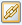 Select your substance from the database by typing in the name, EC or CAS number, click SEARCH, select the substance name and click Assign [see screenshot below].Two problems may arise:• If no entry is found, you have first to import the substance from the EC inventory to the reference substance inventory.• If an entry is found but inactive, right mouse click and set to “active reference substance.”In order to simplify matters, the Iron Platform provides reference substance files which member registrants can import into their IUCLID dossiers.EC number / nameThis information is automatically provided when the reference substance is assigned.CAS numberThis information is automatically provided when the reference substance is assigned.IUPAC nameThis information is automatically provided when the reference substance is assigned.Type of substance:Heading onlycompositionUVCBorigininorganicTrade namesHeading onlyTrade names flag:Click on the flag if you want to assign confidentiality and programme restrictions.confidentialityLeave blank or select the right level of confidentiality. If confidentiality is required, a justification has to be provided.programme restrictionsLeave blank or select EU: REACH.NameIf you have trade name[s] for your substance, add it/them here.Contact personThese fields are for your own company information. The details entered should correspond with the information contained in REACH-IT. Several contacts can be provided. Click on  to add one.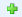 ITEMTEXT TO BE ADDEDEXPLANATIONSubstance compositionHeading onlyCreate a block hereNameMill scale (ferrous metal)Brief descriptionMill scales are composed mainly of iron oxides and may contain varying amounts of other oxides and spinels, elements and trace compounds.This “brief” description is limited by the size of the field.Composition IDA number is automatically created here by IUCLIDDegree of purity flags:Heading onlyClick on the flag if you want to assign confidentiality and programme restrictions.confidentialityLeave blank or select the right level of confidentiality.    If confidentiality is required, a justification has to be provided.programme restrictionsSelect EU: REACH from pick list.Degree of purity100 and % [w/w]ConstituentsHeading onlyThe text is automatically created by IUCLIDReference substanceMill Scale / Mill Scale (ferrous metal) / Mill Scale (ferrous metal) / 65996-74-9To locate the reference substance from the IUCLID data base, click on this icon [see section 1.1 above].Select your substance from the database by typing in the name, EC or CAS number, click SEARCH, select the substance name and click Assign.Two problems may arise:• If no entry is found, you have first to import the substance from the EC inventory to the reference substance inventory.• If an entry is found but inactive, right mouse click and set to “active reference substance.”In order to simplify matters, the Iron Platform will provide reference substance files which member registrants can import into their IUCLID dossiers.Typical concentration100% [w/w]Concentration rangeLeave blankRemarksDue to the lack of differentiation between constituents and impurities, the terms "main constituents" and "impurities" should not be regarded as relevant for UVCB substances (Ref. ECHA - Guidance for identification and naming of substances under REACH - Section 4.3.1.1 Information on chemical composition).Enter this text.ImpuritiesHeading onlyDo not create a block here.AdditivesHeading onlyDo not create a block here.ITEMTEXT TO BE ADDEDEXPLANATIONRegulatory programme identifiersHeading onlyClick on 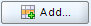 FlagHeading onlyClick on the flag if you want to assign confidentiality and programme restrictions.ConfidentialityLeave blank or select the right level of confidentiality. If confidentiality is required, a justification has to be provided.Programme restrictionsSelect EU: REACH from pick list.Regulatory programmeSelect REACH Pre-registration number or REACH Inquiry number from the pick list.IDEnter your pre-registration or inquiry number.RemarksLeave blankOther IT system identifiersHeading onlyLeave blankITEMTEXT TO BE ADDEDEXPLANATIONAnalytical information flags:Click on the flag if you want to assign confidentiality and programme restrictions.confidentialityLeave blank or select the right level of confidentiality. If confidentiality is required, a justification has to be provided.programme restrictionsSelect EU: REACH from pick list.Analytical methods and spectral data Attach a document describing the analytical methods used.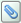 Optical activityNot applicable for inorganic substancesResults of analysis - chemical analysis Heading onlyCreate a block by clicking on 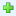 Analysis typeChemical analysis to prove samenessTested substanceIdentify the substance tested, e.g. mill scale from.....Analysis results Attach a file with your analysis data. The name of the file will automatically appear in this field.Method usedSpecify the analysis method and standard in accordance with which the analysis has been carried out, e.g. XRF in accordance with ISO ...RemarksThe Lead Registrant has entered the sameness specification is this remarks field as follows:“Sameness composition:Iron in oxidised form > 70%Si   < 10%Al   < 10%Ca  < 10%Na  < 10%Mn < 10%C     < 10%Other compounds not CLP classifiedNo substances leading to a CLP classificationOil content: <1% for all the uses and <3% for batteries and Melting charge”Results of analysis - spectral analysis X-Ray diffraction [XRD]You will need to create a new block for this section.Analysis typeSpecify the name of the method used for this analysis, e.g. “spectral analysis X-Ray Diffraction.”Tested substanceIdentify the substance tested, e.g. mill scale from.....Analysis results Attach a file with your analysis data.   The name of the file will automatically appear in this field.Method usedSpecify your analysis method, e.g. “spectral analysis X-Ray Diffraction.”RemarksYou may wish to insert a summary of the conclusion from your XRD analysis, e.g. “The diffractogram shows that Iron is mainly present in Mill Scale as Iron oxides (wüstite, magnetite, hematite).”Results of analysisIf you carried or any other test, you will need to create a new block for this section and then fill in the fields as for the preceding sections.ITEMITEMTEXT TO BE ADDEDTEXT TO BE ADDEDEXPLANATIONEXPLANATIONJoint submissionJoint submissionHeading onlyHeading onlyCreate a blockCreate a blockJoint submission flags:Joint submission flags:Click on the flag if you want to assign confidentiality and programme restrictions.Click on the flag if you want to assign confidentiality and programme restrictions.confidentialityconfidentialityLeave blank or select the right level of confidentiality.   If confidentiality is required, a justification has to be provided.Leave blank or select the right level of confidentiality.   If confidentiality is required, a justification has to be provided.programme restrictionsprogramme restrictionsSelect EU: REACH from pick list.Select EU: REACH from pick list.General informationGeneral informationHeading onlyHeading onlyJoint submission nameJoint submission nameMill scale (Einecs: 266-007-8)Mill scale (Einecs: 266-007-8)Member registrants have to enter this informationMember registrants have to enter this informationRemarksRemarksLeave blankLeave blankRegulatory programmeRegulatory programmeSelect EU: REACH.Select EU: REACH.LeadLeadHeading onlyHeading onlyLeave blankLeave blankMembersMembersHeading onlyHeading onlyLeave blankLeave blankITEMTEXT TO BE ADDEDEXPLANATIONMethods of manufacture of substanceHeading onlyClick on  to add a block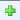 Technological process flags:Heading onlyClick on the flag if you want to assign confidentiality and programme restrictions.confidentialityLeave blank or select the right level of confidentiality. If confidentiality is required, a justification has to be provided.programme restrictionsSelect EU: REACH from pick list.Methods of manufactureExcept for precious metals [e.g. gold, silver] oxides are the natural forms of metals. During hot processing and in presence of oxygen containing gases [including air] a steel surface spontaneously corrodes into a ferrous oxide layer named scale. Process steps where hot metal surfaces are growing scales are:Steelmaking: continuous casting, flame scarfing;Hot rolling: reheating furnaces, rolling mill;Hot press & hot forming [minor processes for very large products].In most annealing furnaces the oxygen atmosphere is a too low to grow scale.There are three classical scale morphologies:1) Scale grown in the reheating furnaces in hot rolling mills and steelmaking are "thick" and made of wüstite, magnetite and hematite.  The yield is around 7 kg of scale per ton of rolled product for a hot strip mill. They are collected by the de-scaling machines which are high pressure water jets for flat products. For long products, rolling is a uni-axial deformation which is naturally removing scale; scale is collected directly at rolling stands.2) Scale grown later in the hot rolling mill itself is thinner and made of wüstite, magnetite and hematite. Only one part is collected by the de-scaling stand [2.5 kg/t for HSM], the remaining part is left on black coils [in the order 10 kg/t HSM].Both types of scale have the same chemical composition and are mixed during collection. They cannot be distinguished later.3) Mill scales obtained during pickling process which are thin made of mainly magnetite with smaller amounts of wüstite and hematite. The yield is around 10 kg of scale per ton of rolled product.Alloying elements [atoms different from iron] are initially part of the steel matrix; this is the case for Cr and Ni which are major components of stainless steels. All alloying elements can be transferred into scale during oxidation. The only exception is carbon which builds a gaseous oxide; this gas is included in the fumes of the reheating furnace. Manganese oxides are in solution inside iron oxides. Other alloying elements create a different phase which is deeply embedded in wüstite. Based on the binding condition there is no possibility to separate these phases by physical treatment.If you are an importer or Only Representative enter as the case may be “Importer/Only Representative - not relevant.”   This is the text submitted by the Lead Registrant - we suggest that EU manufacturers copy it unless it does not cover the method of manufacture, in which case amend or re-draft as appropriate.Related manufacturesHeading onlyAdd a block by clicking on 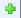 Related manufactureClick on  to select the item related to mill scale manufacture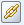 Methods of article productionHeading onlyThis field has to be completed only when there is possible exposure from an article containing a substance intended for release. This field is not subject to TCC rules until 2014. Members are free to describe production of their own articles in case they have concerns.ITEMTEXT TO BE ADDEDEXPLANATIONEstimated quantitiesHeading onlyClick on  to add a blockEstimated quantities flags:Click on the flag if you want to assign confidentiality and programme restrictions.confidentialityLeave blank or select the right level of confidentiality.    If confidentiality is required, a justification has to be provided.programme restrictionsSelect EU: REACH from pick list.YearEnter the current yearTotal tonnageIf the substance has been imported or manufactured for at least three consecutive years, the tonnes per year shall be calculated on the basis of the average tonnes manufactured or imported in the three preceding calendar years. If the substance has not been manufactured or imported for three consecutive years then the tonnes manufactured or imported in a calendar year should be used (see ECHA guidance on registration, May 2012)Details on tonnagesIf you feel the need to provide an explanation for the basis of your tonnage, include it here.ITEMTEXT TO BE ADDEDEXPLANATIONSitesHeading onlyFor each one of your site affiliated to the Legal Entity, create a block by clicking on 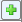 Site flagsClick on the flag if you want to assign confidentiality and programme restrictions.confidentialityLeave blank or select the right level of confidentiality.    If confidentiality is required, a justification has to be provided.programme restrictionsSelect EU: REACH from pick list.SiteClick on  to select an existing site or create a new site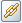 Enter the name and location of your site(s). The minimum contact address information is town/city and country, but ECHA recommends filling all address fields.An Only Representative or Importer can assign a site, but this is not mandatory. If “Manufacturer” is selected in section 1.1, at least one production site must be entered in section 3.3.Legal entity ownerAssign the name of the legal entity which owns the site from the drop down list.RemarkEnter any comments that you may wish to make with respect to the site.Manufacture/own use(s)Create a block. Click on . Select appropriate manufacture(s) or use(s) from the section 3.5 Life Cycle description. This field is not subject to TCC rules until 2014. Members are free to fill in this field.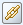 ITEMTEXT TO BE ADDEDEXPLANATIONInformation on mixtures Heading onlyLeave blank or add block(s) if relevant. FlagsClick on the flag if you want to assign confidentiality and programme restrictionsConfidentialityLeave blank or select the right level of confidentiality. If confidentiality is required, a justification has to be provided.Programme restrictionsSelect EU: REACH from pick list.Trade name of mixtureEnter the trade name of your mixtureType of mixtureEnter a description of your mixture: e.g. granular…Typical concentrationInsert the typical range of the concentration of mill scale contained in the mixture. Ensure that the figure given for mill scale is consistent with the value[s] for other constituents given in other registration dossiers for this mixture.ITEMTEXT TO BE ADDEDEXPLANATIONLife Cycle descriptionHeading onlyGeneric informationHeading onlyJustification why no identified uses are reportedLeave blank - unless you have not added uses below in which case select in the pick list the justification about the absence of reported usesManufactureHeading onlyManufacture nameTonnage of the substanceNew field, you are free to fill itNumber of sites rangeNew field, you are free to fill itEnvironmental Release CategorySelect relevant options in the picklistProcess CategorySelect relevant options in the picklistUse coverage in CSRNew field, you are free to fill itFormulationHeading onlyIdentified use nameBrief description of use processTonnage of the substanceNew field, you are free to fill itNumber of sites rangeNew field, you are free to fill itEnvironmental Release CategorySelect relevant options in the picklistProcess CategorySelect relevant options in the picklistProduct Category formulatedSelect relevant options in the picklistTechnical function of the substance during formulationSelect relevant options in the picklistSubstance supplied to that use in form ofSelect relevant options in the picklistUse coverage in CSRNew field, you are free to fill itUse at industrial siteHeading onlyIdentified use nameBrief description of use processNew field, you are free to fill itTonnage of substanceNew field, you are free to fill itNumber of sites rangeNew field, you are free to fill inEnvironmental Release CategorySelect relevant options in the picklistProcess CategorySelect relevant options in the picklistProduct Category usedSelect relevant options in the picklistSector of end useSelect relevant options in the picklistTechnical function of the substanceSelect relevant options in the picklistSubstance supplied to that use in the form ofSubsequent service life relevant for that useLink to subsequent service lifeNew field, you are free to fill itUse coverage in CSRNew field, you are free to fill itConsumer UsesHeading onlyArticle service lifeHeading onlyService life nameTonnage of substanceNew field, you are free to fill itArticle used byArticle category related to subsequent service lifeFurther description of articleNew field, you are free to fill itExposure related description of articleNew field, you are free to fill itEnvironmental Release CategorySelect relevant options in the picklistProcess Category for articles used by workersSelect relevant options in the picklistTypical concentration of the substance in article %New field, you are free to fill itTechnical function of the substanceSelect relevant options in the picklistUse coverage in CSRNew field, you are free to fill itITEMTEXT TO BE ADDEDEXPLANATIONFlagsClick on the flag if you want to assign confidentiality and programme restrictionsConfidentialityLeave blank or select the right level of confidentiality. If confidentiality is required, a justification has to be provided.Programme restrictionsSelect EU: REACH from pick list.Closed systemThis box should be ticked when the substance is used in a closed system, such as the use of liquids in hydraulic systems, cooling liquids in refrigerators and lubricants in engines and dielectric fluids in electric transformers and oil in heat exchangers.Significant routes of exposureEither tick the same boxes as the Lead Registrant or make your own selection as appropriate. The Lead Registrant has ticked the following boxes:Human exposure:DermalBy inhalationEnvironmental exposure:WaterAirSolid wasteSoilPattern of exposure:Accidental / infrequentDateVersion - Main changesOctober 29th, 2012Changes to fit the new IUCLID version (5.4.0)September 10th, 2010Minor changesAugust 26th, 2010First version